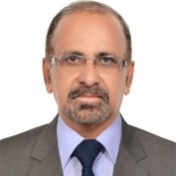 KRISHNAMURTHY KRISHNAMURTHY.362177@2freemail.com                 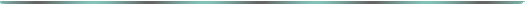 Result oriented astute professional with qualifications from New Zealand and Australia, coupled with wealth of experience in senior positions with multinational exposure in various countriesNew Zealand national, progressive, seasoned professional and trusted advisor with over 3 decades of International experience, including UAE, New Zealand, Oman and India, as Senior Finance Executive within Contracting & Construction, FMCG, Wholesale, Retail, Supermarkets and Manufacturing industries. Well versed in Financial management, Budgeting, Cash Flow management, Cost control, developing and implementing internal controls, managing FMCG operations and ERP (SAP and MS Dynamics) implementation and migration, preparing Feasibility reports, Business plans and due diligence for new business proposals. Manage a multi-million budgets and allocating resources to exceed Profit and revenue goals. Particularly adept at streamlining, recognizing and leading large, staff productivity. Raising funds from banks and financial institutions for project finance and managing working capital / capex.Risk assessment and management.Design and implement policies and process map by restructuring the processes. STRENGTHS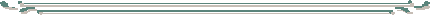 Strategic Planning		Accounts Management		Working Capital Management	Financial ReportingBudgeting			Process Improvement		P&L Management Analysis	Critical Problem Solving Project Finance      	 	Change Management		Personal Management		Decision MakingResource Management	Analytical & Interpersonal Skills	Cost Control		  	Credit ControlSELECTED ACHIEVEMENT AND SYNOPSIS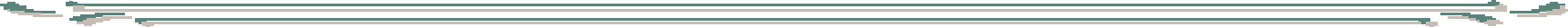 Successfully raised bank finances for projects for current employer and clients as a freelance consultant.Drive successful process improvement and new controls that eliminated deficiencies leading to successful Financial OperationsStreamlined department processes and procedures to determine optimum staffing levels and instituted metrics to document cost savings Rewarded with pay rise with back dated effect in Matrah Cold Stores - Oman for significant savings in bank interest by restructuring payment terms of suppliers through negotiationsPrepared feasibility study / SWOT analysis for joint venture projects with projected turnover varying from AED.2 to 60 million in UAEStrong Financial operational process improvement background through effective cost reduction, tactical planning, cost reduction and resultant profit growth strategies. Successfully completed system implementation for the branch operations for Al Reef - OmanSelected as employee of the month for three times in SPME Middle East- Dubai for achieving collection targets and maintaining healthy cash flow / working capitalHands on experience in contracting, construction and manufacturing industry in job and project costings, cost control, variance reports on actual and budgeted costs, ascertaining accruals, pending costs, work in progress, revenue recognition etc.Designed and successfully implemented Strategic Business Plans and incorporated work plans with objectives & KPIs to support performance managementAn effective communicator with strong written, verbal, and interpersonal skills; proven ability to work well independently and as a cooperative team memberOCCUPATIONAL CONTOUR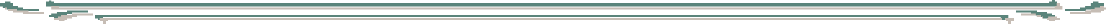 Head of Finance and Accounts                                                                                                                     October 2016 – currentIn a leading Manufacturing / Contracting Co. of a large business group in UAELeading the Accounts and Finance team of 12 membersMember of senior leadership team for strategic planning and decision makingWorking Capital ManagementProject finance and fund raising Bank and Audit LiaisonManagement ReportingDeveloping and implementing internal controls and reporting toolsCo ordinating with other department heads on day to day basis for operation managementLiaison with Corporate finance team / Group CFO for facilities negotiations with banksProcess improvement / Cost control advice to senior managementAccounting and Management Consultant                       Mar 2014 – September 2016Freelancing for small and medium size business establishments in, Dubai, UAEContracted with different establishments and performed as an entrepreneur for financial management and management consultancy for Senior management.  Provide advices on the financial conditions by analyzing the business operations, costs, revenues, obligations, and other financial commitments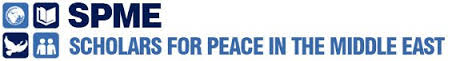 Senior Accountant                                                         Oct 2011 – Feb 2014SPME Middle East - Dubai UAESpearheaded team of Accountants and Administration staff, challenged to develop reports for higher management summarizing the business financial position in areas of income, expenses, capital usage and cash flows, and responsible for preparation of strategic plans, budgets and financial forecastResponsible for preparation, maintenance and filing of projected P&L Account, Balance Sheet and related schedules. Prepared P&L & Balance Sheet for monthly, quarterly & annual Financial & Management AccountsMonitored the credit control and ensure that overdue remains under control and prepare reportsReviewed detailed analyses of fixed assets, general ledger accounts, and forecast depreciation expenditure on a monthly, quarterly and annual basisCoordinate and assist various functional departments such as Leasing, Marketing Engineering, Operations, Housekeeping and Architects in their decision making by maximizing values and minimizing costsMaintained the cash flow of the Company and monitored policies and strategies initiating credit issuesMonitored and analyzed General Ledger accounting to ensure that all revenues and costs are correctly allocated and monitored including regular reconciliations of accounts Analyzed accounts, reviewed and prepared financial reports and subsequently proposed and implemented solutions with respect to problem transactions and irregularitiesEstablished and maintained close relationships with bank managers, auditors and solicitors, ensuring compliance with all regulatory bodies. Participated in the decision making of tenant mix and brands selectionsCoordinated in completing balance day adjustments, closing entries and internal control systems to allow all final statements and bank reconciliations to be completeLiaised with internal as well as external auditorsPerformed different financial and administration tasks such as Treasury Management, raise project finance from different banks, participate in Leasing and Marketing strategies, Debt pricing and restructuring, Risk Management and hedging and Management of derivates and overall administration of mall activityDirector / CEO                                                                                                   Oct 2003 – Sep 2011Sri Krishna Foods Ltd., New ZealandHelmed the start up of independent firm specializing in the delivery of products & services in FMCG industry in New Zealand for import of food stuff from Asian countries and distributed in Auckland with warehouse, distribution and retail set up. Spearhead and manage the strategy and drove the delivery of daily operations of the CompanyOversaw Company operations to ensure Organizational efficiency, quality, service, and cost-effective management of resourcesSpearhead the team of professionals with knowledge and expertise across the core areas of FMCG industry, who can provide expertise in Sales and Supply chain as a value-addDesigned & implemented systems, policies & procedures to facilitate internal financial control Reviewed activity reports and financial statements to determine progress and status in attaining objectives and revise objectives and plans in accordance with current conditionsOversaw and supervised the follows up of the established schedules and activities. Recruited and expanded staff to facilitate national rollout Prudently managed the Organization’s resources within budget guidelines & as per the regulatory complianceDeveloped and monitored strategies for ensuring the long term financial viability of the OrganizationPreviously held positionsAccountant, Matrah Cold Stores, Oman					      			Apr 2001 – Jul 2003Chief Accountant, Al Reef LLC, Oman       							Jan 1994 – Mar 2001Accountant, Kerry Jost Engineering Ltd., India       							Aug 1984 – Jan 1994EDUCATION AND CREDENTIAL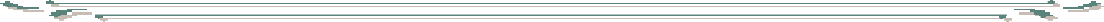 Certification, ACA												New Zealand and AustraliaDiploma, Professional Accounting										2010New ZealandBachelors, Commerce												1984Madras University, India